      ЛЕРМОНТОВО,«БРИЛЛИАНИТ» (с бассейном)    Лето 2024Гостевой дом «Бриллианит» расположен в тихом центре курортного посёлка Лермонтово. Сам поселок небольшой и компактный, но уже многие годы здесь отдыхают тысячи людей. Лермонтово примечателен своим пляжем, называется он «Золотой берег». В Лермонтово много магазинов, вещевые и продуктовые рынки, дискобары, клубы, кафе, летний кинотеатр, почта, отделение Сбербанка России. Гостевой дом представляет собой четырёхэтажное здание с бассейном и стоянкой для автомобилей во дворе. Аквапарк «Черномор» расположен в  от гостевого дома, где можно можно устроить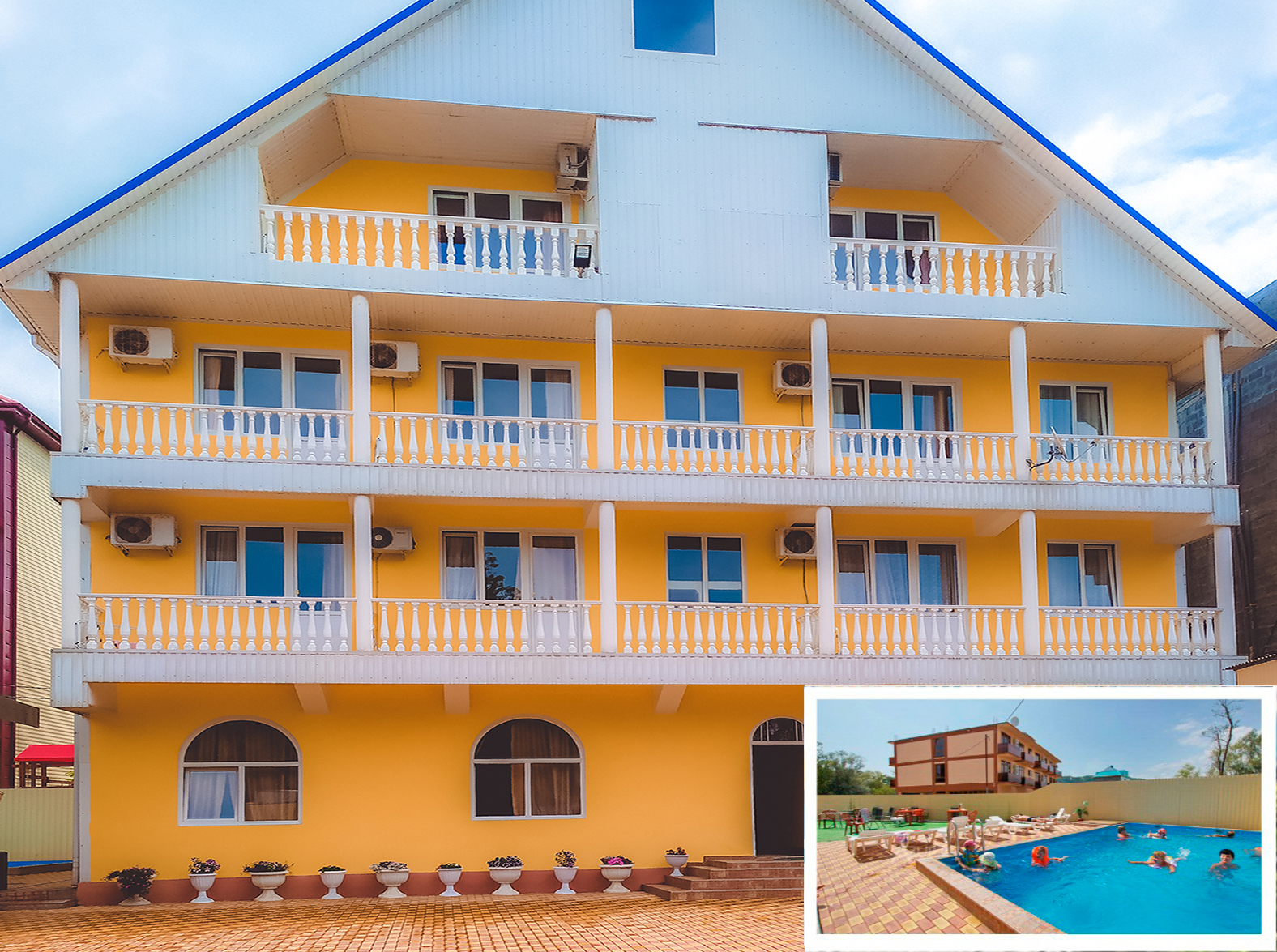    незабываемый день своим детям, посетить сауну. По вечерам в аквапарке проводятся   развлекательные программы с участием звезд, дискотеки или просмотр фильмов.   Размещение:«Стандарт» 2-х, 3-х местные номера с удобствами  (WC, душ,  ТВ,   холодильник, вентилятор или сплит-система, двуспальная или односпальные кровати,   раскладное кресло,       тумбочки, шкаф,  столик, наличие балкона   уточнять).Пляж: 3 мин - песчано-галечный (водные аттракционы и развлечения).Питание: общая кухня,  во дворе место для приготовления шашлыка.Дети: до 3 лет на одном месте с родителями -6500  руб., до 12 лет скидка на проезд – 200 руб.Стоимость тура на 1 человека (7 ночей)В стоимость входит:  проезд  на  автобусе, проживание в номерах выбранной категории,  сопровождение, страховка от несчастного случая.     Курортный сбор за доп. плату.Выезд из Белгорода еженедельно по понедельникам.Хочешь классно отдохнуть – отправляйся с нами в путь!!!!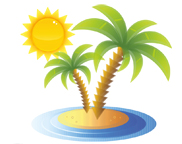 ООО  «Турцентр-ЭКСПО»                                        г. Белгород, ул. Щорса, 64 а,  III этаж                                                                                                            Остановка ТРЦ «Сити Молл Белгородский»www.turcentr31.ru            т./ф: (4722) 28-90-40;  тел: (4722) 28-90-45;    +7-951-769-21-41РазмещениеЗаездыСТАНДАРТСТАНДАРТСТАНДАРТСТАНДАРТРазмещениеЗаезды2-х, 3-х  мест.с вентил.2-х, 3-х мест.с кондицион.2-х, 3-х мест.с кондицион.Доп. место (кресло-кровать или раскладушка)РазмещениеЗаезды2-х, 3-х  мест.с вентил.без балконас балкономДоп. место (кресло-кровать или раскладушка)03.06.-12.06.1130011600119501020010.06.-19.06.1150011800122001040017.06.-26.06.1170012000124001060024.06.-03.07.1190012500129001080001.07.-10.07.1270014100148001080008.07.-17.07.1290014500152001130015.07.-24.07.1340014800156001130022.07.-31.07.1340014800156001130029.07.-07.08.1340014800156001130005.08.-14.08.1340014800156001130012.08.-21.08.1340014800156001130019.08.-28.08.1340014800156001130026.08.-04.09.1260013900146001130002.09.-11.09.1220012700129001100009.09.-18.09.1200012300127001080016.09.-25.09.1180012100125001060023.09.-02.1011600119001225010400